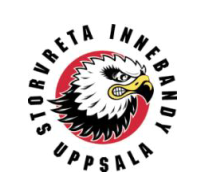 CAFETERIA STORVRETA IBK SPORTHALL - INFO OCH RUTINERVäxelkassa och tagg/nycklar hämtas i klubblokalen måndagen före cafeteriahelgen mellan kl. 18.15 – 18.30.Cafeterian ska vara öppen både lördag och söndag om det spelas matcher båda dagarna.Ni ansvarar för att hallen öppnas senast en timme före matchstart och att sargen monteras upp tillsammans med det hemmalag som spelar första matchen. På söndagskvällen ansvarar det sist spelade hemmalaget för nedmontering av sargen. Påminn dem gärna! Sargen behöver inte nedmonteras mellan lördag och söndag.Sekretariatet och matchklockan ska ställas iordning. Matchklockan finns i belysningsskåpet under högra läktaren (om man går in i mittgången). Använd huvudnyckeln.Öppna cafeterian, starta kaffebryggaren och korvkokaren. Ni avgör själva om ni startar korvkokaren om det bara är någon enstaka match då ni jobbar.Tvätta händerna och hantera korv med servetter, korvpapper/engångshandskar.Maxtiden för att varmhålla korven i korvkokaren är fyra timmar.Det måste alltid vara minst en vuxen i kiosken.Kortläsaren finns i skåpet under disken.Utskrifterna vid kortbetalning behöver inte sparas. Däremot ska ett ”dagsavslut” dras ut varje eftermiddag/kväll när försäljningen slutat. Tryck på ”Funktioner” och ”Gör dagsavslut”. Lägg dessa tillsammans med växelkassa och tagg/nycklar.Om stora larmet går igång; tryck # tag och kod.Om larm till nödutgång går igång – Se särskild instruktion i pärmen.Gästande lag visas till omklädningsrummen. Huvudnyckeln går till dessa.Nyckel till gamla omklädningsrummen i gamla hallen finns i växelkassan.Skräp i hall, korridor och i omklädningsrummen plockas regelbundet.Toalettpapper fylls på med jämna mellanrum. Nyckel till toalettrullebehållarna sitter på nyckelknippan.Domarna får gratis kaffe när de så önskar.Omklädningsrummen, korridoren och hallen ska grovstädas vid stängning.Korvbehållaren och kaffetunnorna ska diskas ur vid stängning.Golvet i cafeterian ska sopas och våttorkas vid stängning.Bord och stolar i cafeterian ska torkas av vid stängning.Matchklockan ska låsas in i belysningsskåpet både lördag och söndag vid stängning.Soptunnorna ska tömmas och det ska sättas i nya sopsäckar vid stängning. Sopsäckarna kastas i sophuset utanför Storvreta IBK Sporthall (vid bommen). Det är samma tagg/nyckel som till hallen.Det lag som arbetar får gärna ta hand om pantflaskorna som tillkommit under helgen.Lagkassan debiteras med 500 kronor om kiosken inte är iordningsställd eller om cafeterian inte låses ordentligt.Om något börjar ta slut och behöver köpas in noterar ni detta på en lapp som läggs tillsammans med växelkassan och tagg/nycklar.Två personer räknar kontanterna i kassan och fyller i en avstämningsblankett (finns längst bak i pärmen) som tas med till klubblokalen vid återlämnandet av växelkassa och tagg/nycklar.Växelkassa och tagg/nycklar återlämnas på måndagskvällen efter cafeteriahelgen till klubblokalen mellan kl. 18.00 och 18.15.Det är viktigt att man passar tiderna för återlämnande och hämtning av växelkassa och tagg/nycklar.Hoppas ni får en bra cafeteriahelg!För att se vilka tider och vilka lag som spelar i Storvreta IBK Sporthall www.uibf.seDagens matcher med mera (längst upp till höger)Matcher idagVälj annan dag (skriv det datum du vill kolla matcherna i hallen)Leta efter Storvreta IBK Sporthall i platskolumnen till högerKlicka på hallen (Storvreta IBK Sporthall) så kommer alla matcher som spelas där upp